Flucht und Neuanfang Vergil, Aeneis       	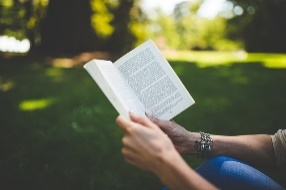 Flucht und Neuanfang in der modernen LiteraturVorlage zur Einordnung und Bewertung einzelner BeispieltexteFlucht und Neuanfang gehörten schon immer und überall auf der Welt zur Geschichte der Menschheit und wurden auch immer schon literarisch verarbeitet. Die meisten Fluchtgeschichten bleiben allerdings früher wie heute unerzählt, erlebt von Menschen, deren Namen nie genannt worden sind. Millionen unterschiedliche Identitäten verbergen sich namenlos im Kollektiv der Flüchtlinge und haben Anteil an der Erlebniswelt, die aus der Vielfalt der literarischen Stimmen zu diesem Thema heraus aufscheint.Wiederkehrende Motive in der Literatur sind unter anderem: weitere Motive:  Untersuchen Sie die literarischen Beispieltexte, die Sie gelesen haben, mit Hilfe des Analysebogens, um sie besser einordnen und Bezüge zur Aeneis und zu anderen Vergleichstexten herstellen zu können.Analyse eines Beispieltextes aus der modernen Literatur
Autorin / Autor:Lebensdaten, Herkunft, ggf. jetziges Aufenthaltsland:
Titel des Textes:
Textsorte:
Zeitraum, auf den der Text sich bezieht (evtl. konkretes Ereignis?):
Erzählperspektive:
Welche Personen werden beschrieben und in welcher Situation befinden sie sich?für Fluchtliteratur typische Motive (vgl. M…):besondere sprachliche Merkmale:
inhaltliche Bezüge zur Aeneis:Aktualität des Textes:

Ist die Autorin / der Autor selbst geflüchtet (wenn ja, aus welchem Grund und wohin)?Welchen Beitrag leistet der Text zur Auseinandersetzung mit Flucht und Neuanfang?persönliche Bewertung /Beurteilung dieses Textes: